Тема занятия: «Слова-антонимы» Цель: учить применять на практике слова-антонимыЗадачи:   1. Расширить знания воспитанников о  словах-антонимах, учить применять  их на практике; Коррекция и развитие связной устной речи (пополнение и обогащение пассивного и активного словарного запаса); коррекция и развитие мыслительной деятельности (анализа и синтеза) через выполнение проблемных заданий;Воспитывать умение работать в парах, в команде.Ход занятия Организация занятия.Ребята, скажите друг другу комплимент. Улыбнулись ещё раз! Начинаем!Сообщение темы и целей занятия.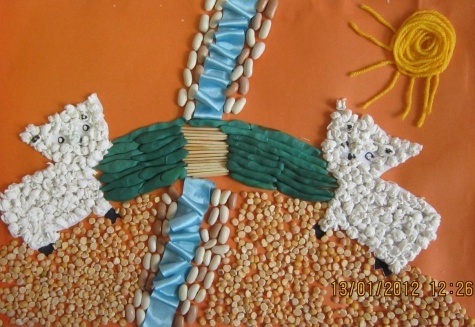 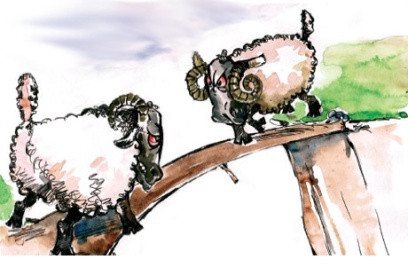 Есть детское стихотворение о двух барашках, которые встретились на мосту. Они были так упрямы, что не уступили дорогу друг другу, и оба утонули.В русском языке есть пары слов, похожие на упрямых барашков. Слова противоположные по значению. Как они называются?  (Антонимы)На занятии мы продолжим говорить о словах-антонимах, выполним несколько проблемных заданий.Повторение изученного  материала.Назовите антонимы к словам : день-…, молодость-…, крупный-…, простой-…, сильный-…(Игра с мячом)- Являются ли антонимами слова низкий и счастливый? Почему?  (Низкий-размер, а счастливый-эмоциональное состояние)Постановка проблемного вопроса.Ребята, являются ли антонимами слова низкий и счастливый? Почему?    Как мы подбираем слова-антонимы? По каким признакам?  Вот это мы и будем выяснять на занятии.    Работа в парах1.  В пословицах и поговорках часто встречаются антонимы.                     - На столах лежат карточки с пословицами. Прочитайте задание. Прочитайте пословицы. Работать будем в парах. Вам нужно обсудить и объяснить смысл пословиц. Найти антонимы.   По какому признаку вы их нашли? Спишите, найдите и подчеркните антонимы.Делить веселье все готовы, никто не хочет грусть делить.Пока молод - не страшен ни жар, ни холод. Книга в счастье украшает, а в несчастье утешает.В молодости не научишься работать, в старости останешься с пустыми руками.2.     Выпишите антонимы: Назовите виды орфограмм на месте пропусков1 группаРанний – поздний; теперь – тогда; утро – вечер.Жара – холод; горячий – холодный; нагреть – остудить. 2 группа Белый – чёрный; яркий – тусклый; бледный – румяный.Широкий – узкий; короткий – длинный; высокий – низкий. Что они обозначают? По какому признаку их объединили?1) время, 2)температуру  - 1 группа1)цвет, 2) размер -2 группаЗапишите в тетрадь. Работа в тетради.3.  Задание на доске. Написать пропущенные слова. Что обозначают антонимы в пословицах?Знай больше, а говори … (меньше).Мир строит, а война … (разрушает).Количество, действие.- Правильно ли подобраны пары?День – ночной.Добрый – зло.Работать – отдых-Почему неправильно? Что обозначают слова?Что же такое антонимы? Вспомним правило.Антонимы – это разные по звучанию слова, противоположные по значению, которые отвечают на один и тот же вопрос и являются одной частью речи.- А какими частями речи могут быть антонимы? (Имя существительное, имя прилагательное, глагол)Обобщение занятия.– Что такое противоположные слова? (Антонимы.)                 - Ребята, все ли слова имеют антонимы? (Нет)  Пример.                 - А может одно слово иметь несколько антонимов? ( Да) Пример.-  Вспомните, какие задачи мы ставили в начале занятия. Нашли ли ответ на поставленные вопросы?Как мы подбираем слова-антонимы? По каким признакам?  - Что обозначают слова-антонимы?Повесить на доску карточки : размер, цвет, настроение, возраст, труд, температура, время, действия,количество.– Для чего нужно использовать слова – антонимы? (Делают речь более выразительной, яркой. Повышают и обогащают культуру речи.)Синквейн. Антонимы Противоположные, антонимические Являются, создают, отвечаютАнтонимы – слова с противоположным значением.– Как работали на уроке, чтобы выполнить поставленные задачи?   Итог занятия- Достигли ли поставленной цели?  (Да)Молодцы, ребята! Используемая литература."Методические рекомендации. Комментарии к урокам С.В. Иванова. Русский язык, 2 класс".Словарь антонимов русского языка М.Р. Львов."Сборник различных пословиц", Л.Н. Толстой. Картинка «Два барашка» , http://www.cdod4.ru/baby2012/42.jpg